МУНИЦИПАЛЬНОЕ ДОШКОЛЬНОЕ ОБРАЗОВАТЕЛЬНОЕ УЧРЕЖДЕНИЕДЕТСКИЙ САД № 6 «КОЛОКОЛЬЧИК»155362, Ивановская область , г. Пучеж, ул. Заводская,д.8/1  , тел.8(49345)2-26 -46---------------------------------------------------------------------------------------------------------------------ГОДОВОЙ ПЛАН РАБОТЫ на 2021 – 2022 учебный годМуниципального  дошкольного образовательного учреждения детский сад «6 «Колокольчик»г. ПучежГодовой план муниципального дошкольного образовательного учреждения детский сад №6 «Колокольчик» (далее по тексту - Учреждение) является нормативным документом, регламентирующим организацию образовательного процесса в образовательном учреждении с учетом специфики Учреждения, учебно-методического, кадрового и материально-технического оснащения. Нормативной базой для составления годового плана Учреждения являются: - Закон Российской Федерации от 26.12.2012г. «Об образовании» № 273 (п.6. ст.2, п.2.6. ст.32); - Приказ Минобразования и науки РФ от 30.08.2013г. № 1014 « Об утверждении Порядка организации и осуществления образовательной деятельности по основным общеобразовательным программам – образовательным программам дошкольного образования»-  СанПиН 1.2.3685-21 «Гигиенические нормативы и требования к обеспечению безопасности и (или) безвредности для человека факторов среды обитания», утв. постановлением Главного государственного санитарного врача России от 28 января 2021 г. № - СП 2.4.3648-20 «Санитарно-эпидемиологические требования к организациям воспитания и обучения, отдыха и оздоровления детей и молодежи», утв. постановлением Главного государственного санитарного врача России от 28 сентября 2020 г. № 28.- Приказ Минобразования и науки РФ от 17.10.2013г. № 1155 «Об утверждении Федерального Государственного Образовательного Стандарта Дошкольного Образования» (ФГОС ДО). - Устав МДОУ.- Образовательная программа МДОУ детского сада №6 «Колокольчик» на основе Программы дошкольного образования «От рождения до школы», под ред. Н.Е. Вераксы, Т.С.Комаровой, М.А.Васильевой- Программа  развития ДОУ .Программы, реализуемые в МДОУ:1.Основная образовательная программа дошкольного образования «От рождения до школы» под редакцией Н.Е. Вераксы.2.Основная образовательная программа (ООП) МДОУ д/с №6 «Колокольчик».3.Рабочая программа воспитания.Парциальные программы:1.Программа дошкольного образования «Основы безопасности жизнедеятельности детей дошкольного возраста» под редакцией Р.Б. Стеркиной.2 . Программа развития речи дошкольников  О.С.Ушакова3. Программа «Приобщение детей к истокам русской народной культуры»  О.Л.Князева. М.Д.Маханова.ЦЕЛИ И ЗАДАЧИ РАБОТЫ МДОУ НА 2021 - 2022 УЧЕБНЫЙ ГОДНа основании выводов и результатов анализа деятельности учреждения за прошлый год определены цели и задачи учреждения на 2021 - 2022 учебный год:ЦЕЛЬ:    Создание образовательного пространства, направленного на повышение качества дошкольного образования для формирования общей культуры личности детей, развитие их социальных, нравственных, эстетических интеллектуальных, физических качеств, инициативности и самостоятельности в соответствии с требованиями современной образовательной политики, социальными запросами и потребностями личности ребенка и с учетом социального заказа родителей.ЗАДАЧИ: Совершенствовать условий для сохранения и укрепления здоровья воспитанников, формирование у детей представлений о здоровом образе жизни и основах безопасности жизнедеятельности. Совершенствовать профессиональное мастерство педагогических кадров, ориентированных на применение современных образовательных технологий с целью совершенствования образовательной работы по образовательным областям.Продолжать оптимизировать  нравственно-патриотическое воспитание детей как системное условие личностного развития ребенка в социокультурном пространстве ДОУ и семьи в условиях реализации ФГОС ДО.2..Содержание блоков годового плана ДОУ на 2021 – 2022 учебный год2.1. Нормативно – правовое обеспечение деятельности МДОУЦель работы по реализации блока: приведение нормативно-правовой базы учреждения в соответствие с требованиями ФГОС ДО. Управление и организация деятельностью учреждения в соответствии с законодательными нормами РФ.2.2. Информационно – аналитическая деятельность МДОУЦель работы по реализации блока: совершенствование и развитие управленческих функций с учетом ФГОС, получение положительных результатов работы посредством информационно - аналитической деятельности.2. 3. Работа с кадрами4.3.1. Повышение квалификации руководящих и педагогических работников ДОУЦель работы по реализации блока: Повышение профессиональной компетентности руководящих и педагогических работников, совершенствование педагогического мастерства.2.4. Организационно - методическая  работа                                                            Педагогические советы.		 Семинары, консультации, круглые столыОткрытые просмотрыЦель работы по реализации блока:  трансляция опыта работы на уровне ДОУ. Работа в методическом кабинетеЦель работы по реализации блока: повышение профессиональной компетентности педагогов, научное обеспечение, подготовка и переподготовка кадров, формирование образовательной среды.Мероприятия, проводимые   в МДОУ2.5. Взаимодействие МДОУ с социумомЦель работы по реализации блока: укрепление и совершенствование взаимосвязей с социумом, установление творческих контактов, повышающих эффективность деятельности ДОУ.2.6. Взаимодействие МДОУ с родителями (законными представителями)Цель работы по реализации блока: оказание родителям (законным представителям) практической помощи в повышении эффективности воспитания, обучения и развития детей.Совершенствование системы работы с семьей в ДОУ2.7. Контрольная деятельность МДОУЦель работы по реализации блока: совершенствование работы учреждения в целом, выявление уровня реализации годовых и других доминирующих задач деятельности ДОУ.2.8. Административно- хозяйственная деятельность МДОУЦель работы по реализации блока: укрепление материально - хозяйственной базы учреждения, создание благоприятных условий для воспитания, развития детей дошкольного возрастаПринято на заседаниепедагогического советаПротокол № 1от «31» 08 2021г.Утверждаю:Заведующий МДОУд/с  № 6 «Колокольчик»    Л.А.Шумилова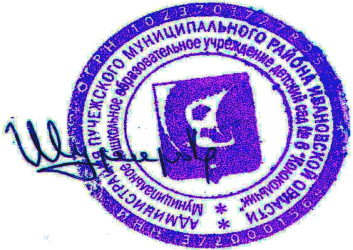 №п\псодержание основных мероприятийсрокипроведенияответственный1.Совершенствование и расширение нормативно - правовой базы ДОУ на 2021- 202 уч. год.в течение годаЗаведующий2.Разработка нормативно - правовых документов, локальных актов о работе учреждения на 2021 – 2022 уч. годв течение годаЗаведующий3.Внесение изменений в нормативно - правовые документы (распределение стимулирующих выплат, локальные акты, Положения и др.)в течение годапо необходимостиЗаведующая4.Разработка текущих инструктажей по ОТ, ТБ и охране жизни и здоровья детей.в течение годаЗаведующий ответственный по ОТ5.Утверждение положений ДОУв течение годаЗаведующий6.Заключение договоров с родителями,организациями и коллективамиАвгуст, январьЗаведующий7.Инструктаж по охране жизни и здоровья детей,по технике безопасности, по охране труда, поПБ, по предупреждению террористических актов2 раза в годЗаведующий ответственный по ОТ8. Корректировка программ:  - годовой план ДОУ - ООП ДО;   - рабочие программы педагогов.Май-августЗаведующийСтарший воспитатель9.Составление и утверждение плана летнейоздоровительной работы на 2022 годмайЗаведующийСтарший воспитатель10.  Подготовка	инструктивно-распорядительныхдокументов (утверждение штатного расписания МДОУ,	тарификация	педагогическихработников).в течение годаЗаведующий ответственный по ОТ11  Проведение	комплексных	мер	по  антитеррористической защите.в течение года Заведующий, завхоз    12Составление проектов, смет на приобретение материалов и оборудования в соответствии с планом обновления и обогащения развивающей предметно-пространственной средыв течение года Заведующий, завхоз13Методическое	сопровождениефункционирования внутренней системы оценки качества образования (ВСОКО).в течение года Заведующий, завхоз№п\псодержание основных мероприятийсрокипроведенияответственный1.Деятельность руководителя по кадровому обеспечению.в течение годаЗаведующий2.Подведение итогов деятельности МДОУ за 2021 - 2022 учебный год:- Анализ работы педагогического коллектива за год (выполнение задач годового плана), анализ физкультурно – оздоровительной работы; -Анализ результатов  педагогической диагностики индивидуального развития  воспитанников;-Психологическая  готовности детей к школьному обучению выпускников подготовительных к школе группмайЗаведующий Старший воспитатель3.Определение ключевых направлений работы учреждения на 2021 - 2022 учебный год, составление планов по реализации данной работы.Май - августЗаведующий Старший воспитатель4.Составление  рабочей программы воспитания ДОУ.Май - августЗаведующий  Рабочая группа5.Разработка рабочих программ и составление перспективных планов воспитательно-образовательной работы воспитателей Май - августПедагогиДОУ6.Проведение педсоветов, семинаров, мастер –классов, инструктажей, и др. форм информационно - аналитической деятельности.в течение годаЗаведующийСтарший воспитатель7.Оформление наглядной информации, стендов, памяток по текущим управленческим вопросам.в течение годаЗаведующийСтарший воспитатель , воспитатели8.Организация взаимодействия между всеми участниками образовательного процесса: дети, родители (законные представители), педагоги.в течение годаЗаведующийСтарший воспитательПедагоги ДОУ9.Организация взаимодействия между ДОУ и социальнымипартнерамив течение годаЗаведующий Старший воспитатель10Организация работы официального сайта ДОУ (своевременное обновление информации).В течение годаЗаведующий  Стар. воспитатель                          Общие собрания  трудового коллектива ДОУ                          Общие собрания  трудового коллектива ДОУ                          Общие собрания  трудового коллектива ДОУОбщее собрание трудового коллектива №1 Тема: «Основные направления деятельности ДОУ на новый учебный год».Правила внутреннего трудового распорядка.Должностные инструкции педагогов.Текущий инструктаж по охране труда, технике безопасности, охране жизни и здоровья детей.Инструктаж	«Поведение	и	действиядолжностных лиц и работников ДОУ при террористическом акте».5.Знакомство с приказами.Обсуждение и утверждение состава комиссии по распределению стимулирующих выплат.Выбор комиссии по охране труда и технике безопасности.8.Знакомство с приказами.СентябрьЗаведующийОбщее собрание трудового коллектива №2Утверждение графиков отпусков на 2022 год;Соблюдение	требований	пожарной   безопасности2.Соблюдение антитеррористической безопасностидекабрьЗаведующийОбщее собрание трудового коллектива №3Тема: «Предварительные итоги учебного года».Результаты работы за учебный год.Выполнение правил внутреннего трудового распорядка.Сохранность имущества.Основные задачи работы ДОУ на летний оздоровительный период.6. Текущие организационные вопросы.май№ п/псодержание основных мероприятийсрокипроведенияответственный1.- Разработка графика повышение квалификации педагогических работников.- Планирование работы, отслеживание графиков курсовой подготовки.- Составление банка данных (и обновление прошлогодних данных) о прохождении педагогами курсов повышения квалификациидекабрьстарший воспитатель 2.Прохождение курсов повышения квалификации в 2021-2022 учебном годуПо плану курсовой подготовкиРуководящие, педагогические работники  ДОУ3.Посещение педагогами методических объединений районаПо плану  РМК старший воспитательПедагоги ДОУ4.Участие педагогов в конкурсах, выставках, смотрах, акциях и других мероприятиях различного уровняВ течение года старший воспитательПедагоги ДОУ5.- Организация работы педагогов по самообразованию.- Выбор тематики и направлений самообразования- Оказание методической помощи в подборе материала для тем по самообразованию.- Организация выставок методической литературы.- Подготовка педагогами отчетов о проделанной работе  за год.- Составление педагогами портфолио профессиональной деятельности.Май - августВ течение годастарший воспитатель Педагоги ДОУ6.Приобретение новинок методической литературы В течение годаЗаведующийстарший воспитатель Педагоги ДОУ№ п/пСодержаниеСроки исполненияСроки исполненияОтветственныйОтветственныйПедагогические советыПедагогические советыПедагогические советыПедагогические советыПедагогические советыПедагогические советы1.Педагогический совет № 1 – установочный «Итоги летней оздоровительной работы. Основные направления образовательной деятельности  на 2021-2022 учебный  год»Цель: познакомить с итогами деятельности ДОУ в летний оздоровительный период, ознакомление с приоритетными задачами работы учреждения  на учебный год.Подготовка к педсовету:1.Изучение новых приказов Министерства образования и науки РФ. 2. Аналитическая справка «Анализ работы в ЛОП».3. Подготовка документации к новому учебному году.4. Смотр готовности групп к новому учебному году.5.Разрнаботка планов на 2021-2022 учебный год.План проведения:1. Анализ деятельности ДОУ в летний оздоровительный период. 2.Ознакомление с задачами воспитательно-образовательной работы ДОУ на 2021-2022 учебный год. 3. Утверждение рабочей программы воспитания ДОУ,   перспективных планов воспитателей, рабочих программ педагогов ДОУ, графиков работы и т.д.4. Ознакомление с планами работы на год по ПБ, ПДД, профилактике терроризма, правонарушений и др.Педагогический совет № 1 – установочный «Итоги летней оздоровительной работы. Основные направления образовательной деятельности  на 2021-2022 учебный  год»Цель: познакомить с итогами деятельности ДОУ в летний оздоровительный период, ознакомление с приоритетными задачами работы учреждения  на учебный год.Подготовка к педсовету:1.Изучение новых приказов Министерства образования и науки РФ. 2. Аналитическая справка «Анализ работы в ЛОП».3. Подготовка документации к новому учебному году.4. Смотр готовности групп к новому учебному году.5.Разрнаботка планов на 2021-2022 учебный год.План проведения:1. Анализ деятельности ДОУ в летний оздоровительный период. 2.Ознакомление с задачами воспитательно-образовательной работы ДОУ на 2021-2022 учебный год. 3. Утверждение рабочей программы воспитания ДОУ,   перспективных планов воспитателей, рабочих программ педагогов ДОУ, графиков работы и т.д.4. Ознакомление с планами работы на год по ПБ, ПДД, профилактике терроризма, правонарушений и др.АвгустАвгустЗаведующий Старший воспитательПедагоги ДОУ2.Педагогический совет № 2 – тематический Тема  «Профилактика детского травматизма в дошкольной образовательной организации»Цель:  систематизировать знания педагогов в работе по обучению детей правилам безопасного поведения.Предварительная работа:1. Тематический   контроль    2. Проведение консультаций и мастер – класса    по теме.Форма проведения:   круглый столПлан проведения: 1.Выполнение решения предыдущего педсовета. 2.  Практическая работа с педагогами «Причины возникновения несчастных случаев с воспитанниками».3.  Практическая работа с педагогами «Основные профилактические мероприятия в соответствии с сезонностью».4. Профилактические мероприятия с дошкольниками.5.  Практическая работа с педагогами «Формы работы с родителями по профилактике травматизма»6.  Вынесение решения педсовета. Педагогический совет № 2 – тематический Тема  «Профилактика детского травматизма в дошкольной образовательной организации»Цель:  систематизировать знания педагогов в работе по обучению детей правилам безопасного поведения.Предварительная работа:1. Тематический   контроль    2. Проведение консультаций и мастер – класса    по теме.Форма проведения:   круглый столПлан проведения: 1.Выполнение решения предыдущего педсовета. 2.  Практическая работа с педагогами «Причины возникновения несчастных случаев с воспитанниками».3.  Практическая работа с педагогами «Основные профилактические мероприятия в соответствии с сезонностью».4. Профилактические мероприятия с дошкольниками.5.  Практическая работа с педагогами «Формы работы с родителями по профилактике травматизма»6.  Вынесение решения педсовета.  декабрь декабрьЗаведующийСтарший воспитатель Воспитатели,  Творческая группа3.Педагогический совет № 3 – тематический «Аукцион талантов» Цель: повышение творческой активности педагогов, создание условий для личностной и профессиональной самореализации; выявление и распространение передового педагогического опыта; повышение престижа педагогического труда и поиска, публичное призвание вклада педагогов в развитие ДОУ.План: 1. Вступительное слово заведующей ДОУ.2. Напутственное слово старшего воспитателя.3. Проведение "Аукциона талантов":  4. Принятие и утверждение решения педсовета.Педагогический совет № 3 – тематический «Аукцион талантов» Цель: повышение творческой активности педагогов, создание условий для личностной и профессиональной самореализации; выявление и распространение передового педагогического опыта; повышение престижа педагогического труда и поиска, публичное призвание вклада педагогов в развитие ДОУ.План: 1. Вступительное слово заведующей ДОУ.2. Напутственное слово старшего воспитателя.3. Проведение "Аукциона талантов":  4. Принятие и утверждение решения педсовета. апрель апрельЗаведующий Старший воспитательВоспитатели групп4.Педагогический совет № 4 – итоговый«Анализ результативности работы по программе учреждения за 2021-2022 учебный  год»Цель: подведение итогов работы учреждения за 2021-2022 учебный год, утверждение планов работы ДОУ на летний период.План:1.Анализ работы педагогического коллектива за год (выполнение задач годового плана),  2.Анализ результатов  педагогической диагностики индивидуального развития  воспитанников 3. Самоанализ воспитательно-образовательной  работы (воспитатели всех групп).4. Определение  проекта основных направлений деятельности ДОУ на 2022-2023 учебный  год.5. Рассмотрение и утверждение плана  работы ДОУ  в летний оздоровительный период Педагогический совет № 4 – итоговый«Анализ результативности работы по программе учреждения за 2021-2022 учебный  год»Цель: подведение итогов работы учреждения за 2021-2022 учебный год, утверждение планов работы ДОУ на летний период.План:1.Анализ работы педагогического коллектива за год (выполнение задач годового плана),  2.Анализ результатов  педагогической диагностики индивидуального развития  воспитанников 3. Самоанализ воспитательно-образовательной  работы (воспитатели всех групп).4. Определение  проекта основных направлений деятельности ДОУ на 2022-2023 учебный  год.5. Рассмотрение и утверждение плана  работы ДОУ  в летний оздоровительный период МайМайЗаведующий Старший воспитательВоспитатели групп№ п/пТематика, форма проведенияСрокОтветственные1. Консультация «Как повысить двигательную активность  воспитанников в течение образовательногопроцесса».сентябрь Старший воспитатель 2.Консультация «Использование  здоровьесберегающих технологий в воспитательно – образовательном процессе ДОУ»октябрь Старший воспитатель3.Мастер-класс    «Здоровьесберегающие технологии в воспитательно-образовательном процессе»октябрь Старший воспитательпедагоги5. Мастер – класс «Лэбук для детей своими руками "декабрь В.В.АфанасьеваМ.С.Лисина 6.Консультация «Оздоровительная гимнастика после дневного сна »январьмедсестра  7. Круглый стол «Виды задач при планировании ООД»февраль Старший воспитатель8.  Отчет по самообразованию апрельвоспитатели 9.Консультация «Использование здоровьесберегающих технологий в летний оздоровительный период»май Старший воспитатель№ п/пНОДСрок Ответственный  1.Нетрадиционные техники рисования февраль Н.В.Ильичева  2.ФЭМП (палочки Кюйинзера)  январь В.В.Афанасьева  3.Познавательно – исследовательская деятельность январь Н.Л.Соколова  4.Нравственно – патриотическое воспитание февраль О.М.Малафеева  5.Театрализованная деятельность март Н.М.Жирова 6Развитие речи младших дошкольниковмартМ.С.Лисина№ п/пМероприятияСрокОтветственный1.Самообразование  педагоговв течение года Старший воспитатель2.Обновление официального сайта ДОУ1  раз в месяцСтарший воспитатель 3.Оснащение методического кабинета и групп наглядно-дидактическими и учебными пособиями для успешной реализации образовательной программыв течение годаЗаведующая Старший воспитатель4.Подбор методической литературы для работы с детьми разных возрастных группсентябрьСтарший воспитатель 5.Составление социального паспорта семей воспитанниковСентябрь - октябрь Старший воспитатель6.Подбор литературы, иллюстративного и других материалов для педагогов в помощь организации развивающей предметно- пространственной среды в группеВ течение года Старший воспитатель7.Оформление и обновление наглядной информации для родителей (законных представителей)в течение года Старший воспитатель воспитатели групп8.Разработка положений смотров-конкурсовв течение годаТворческая группа9.Помощь в подготовке к участию в выставках, конкурсах, фестивалях, методических мероприятиях.в течение года Старший воспитательТворческая группа10.Проверка  планов воспитательно-образовательного процессав течение года Старший воспитатель11.Работа по самообразованию: организация различных коллективных форм самообразования (открытые просмотры, консультации и др.)в течение года Старший воспитатель12.Оказание помощи педагогам при овладении и использовании ИКТ-технологий в работев течение года Старший воспитатель13.Помощь педагогам в подготовке документации к педагогической диагностике индивидуального развития воспитанниковавгуст Старший воспитатель14.Помощь в написании самоанализа за учебный годАпрель-май Старший воспитатель15.Составление плана работы на летний оздоровительный период, подбор консультаций для педагогов и родителей (законных представителей) о детской безопасности в ЛОПмайСтарший воспитатель № п/пНазвание мероприятияНазвание мероприятияСрок исполненияОтветственные1.1. Тематическое развлечение «По дороге Знаний», посвященное Дню Знаний.2.Неделя безопасности (развлечения, беседы, игры, направленные на пожарную безопасность, дорожную безопасность). «Особо опасные приключения» (ОБЖ).  1. Тематическое развлечение «По дороге Знаний», посвященное Дню Знаний.2.Неделя безопасности (развлечения, беседы, игры, направленные на пожарную безопасность, дорожную безопасность). «Особо опасные приключения» (ОБЖ).  СентябрьВоспитатели Старший воспитатель2.1 Тематические осенние  досуги 2. Тематическая неделя «Правовое воспитание дошкольников»3. Всемирный день животных, выставка детских рисунков1 Тематические осенние  досуги 2. Тематическая неделя «Правовое воспитание дошкольников»3. Всемирный день животных, выставка детских рисунковОктябрьВоспитателиСтаршие группы 3.1.  Выставка рисунков «Мой любимый детский сад» ко дню народного единства.2. Видеопоздравления, посвященные Дню матери3.Синичкин день. Благотворительная акция «Покорми птиц зимой»1.  Выставка рисунков «Мой любимый детский сад» ко дню народного единства.2. Видеопоздравления, посвященные Дню матери3.Синичкин день. Благотворительная акция «Покорми птиц зимой»НоябрьВоспитатели Старший воспитатель4.1. Этические беседы с воспитанниками:«Легко ли быть не таким, как все», «Умеешь ли ты дружить», «Зачем нужны друзья» (посвященные Международному дню инвалидов) 2. Конкурс на лучшее оформление групп «Зимняя сказка» 3.  Новогодние праздники1. Этические беседы с воспитанниками:«Легко ли быть не таким, как все», «Умеешь ли ты дружить», «Зачем нужны друзья» (посвященные Международному дню инвалидов) 2. Конкурс на лучшее оформление групп «Зимняя сказка» 3.  Новогодние праздникиДекабрьВоспитатели  Старший воспитатель 5.1. Веселые старты «Я мороза не боюсь!»1. Веселые старты «Я мороза не боюсь!»ЯнварьВоспитатели  Старший воспитатель 6.1. Конкурс юный чтец «Герои Отечества»3. Военно-спортивная игра «Зарница»1. Конкурс юный чтец «Герои Отечества»3. Военно-спортивная игра «Зарница»ФевральВоспитатели  Старший воспитатель7.1. Праздники, посвященные Женскому празднику 8 Марта2  Выставка рисунков «Единственной маме на свете»3.Неделя юного читателя «Большое читательское путешествие» (квесты, проекты, экскурсии, клубный час совместно с родительской общественностью и социумом)1. Праздники, посвященные Женскому празднику 8 Марта2  Выставка рисунков «Единственной маме на свете»3.Неделя юного читателя «Большое читательское путешествие» (квесты, проекты, экскурсии, клубный час совместно с родительской общественностью и социумом)МартВоспитатели8.1.Развлечение «Добрым смехом смеются дети»2. Тематическая неделя «Этот удивительный мир космоса»: тематические беседы «Все о космосе», выставки детского творчества «Этот удивительный мир космоса», чтение произведений и др.4. Неделя пожарной безопасности: тематические беседы с воспитанниками, творческие работы (продуктивная деятельность), организация встречи с сотрудниками ПЧ, экскурсия в ПЧ и др.1.Развлечение «Добрым смехом смеются дети»2. Тематическая неделя «Этот удивительный мир космоса»: тематические беседы «Все о космосе», выставки детского творчества «Этот удивительный мир космоса», чтение произведений и др.4. Неделя пожарной безопасности: тематические беседы с воспитанниками, творческие работы (продуктивная деятельность), организация встречи с сотрудниками ПЧ, экскурсия в ПЧ и др.АпрельВоспитатели  Старший воспитатель 9.1. Тематический Праздник «Мы будем помнить!»2.  Акции «Бессмертный полк», «Окна Победы»3. Праздник выпускников «До свиданья, детский сад!»1. Тематический Праздник «Мы будем помнить!»2.  Акции «Бессмертный полк», «Окна Победы»3. Праздник выпускников «До свиданья, детский сад!»МайВоспитатели  Старший воспитательКонкурсы, выставки, смотрыКонкурсы, выставки, смотрыКонкурсы, выставки, смотрыКонкурсы, выставки, смотрыКонкурсы, выставки, смотры№ п/пНазвание мероприятияСрок исполненияСрок исполненияОтветственные1. Участие в муниципальных,   российских конкурсахВ течение годаВ течение года  воспитатели,  2. Конкурс детских работ «Осенние чудеса»  Сентябрь  СентябрьВоспитатели3. Выставка детско – родительских работ «Краски осени»Октябрь Октябрь Воспитатели4Выставка рисунков «Мой любимый детский сад»ноябрьноябрьВоспитателиродители5. Конкурс «Зимняя сказка»ДекабрьДекабрьВоспитателиродители6. Конкурс юный чтец «Герои Отечества» ФевральФевральВоспитатели7.Выставка детских рисунков «Единственной маме на свете » МартМартВоспитатели8.Выставка детского творчества «Дети за безопасность»апрельапрельвоспитатели9.Смотр – конкурс «Лучший огород на окне» среди группапрельапрельвоспитатели№ п/пСодержание основных мероприятийСроки проведенияответственный1.Продолжать устанавливать творческие и деловые контакты с:- детской библиотекой   -МУК «Пучежский  краеведческий музей»,  - пожарной частью,  - МУ ДО «Пучежская детская школа искусств»,- МОУ «Лицей г. Пучеж», МОУ Пучежская гимназия, МУ ДО «ДЮЦ г. Пучеж»В течение годаЗаведующий Старший воспитатель2.Преемственность со школой2.Оформление информации в подготовительной группе«Для Вас, родители будущих первоклассников»Сентябрь 2020  воспитатель подг. группы2.Экскурсия к зданию школы детей подготовительной группыОктябрь 2020 воспитатель подг. групп2.Круглый стол «Преемственность ДОУ и школы».  По плану школСтарший воспитатель 2.Консультирование родителей подготовительной группы «Как правильно подготовить ребенка к школе» (родительские собрания)декабрь 2021педагог – психологвоспитатель2.Семинар «Формирование предпосылок к учебной деятельности в дошкольной организации»январь 2021Старший воспитатель2.Организация образовательной области Художественно-эстетическое развитие «Рисуем школу» в подготовительной группеФевраль 2021Воспитатель подг. групп2.День открытых дверей в школе для родителей  (законных представителей) будущих первоклассниковАпрель 2021Зам. директора по ВМР школ№п/пСодержание основных мероприятийСроки проведенияОтветственные за исполнение1.Внедрение технологий своевременного выявления и учета проблемных семей ДОУ.В течение годаЗаведующий педагоги,родители2.Оказание  психолого-педагогической  помощи  семьям через систему  индивидуальных   консультаций   по   актуальным проблемам   развития   детей   дошкольного   возраста   и организации работы с детьми в ДОУ.В течение годаЗаведующий педагоги3.Родительские  собрания  в  группах  по  актуальным  темам всестороннего  развития  детей  дошкольного  возраста  и организации работы с детьми в ДОУ.Сентябрь, декабрь, майЗаведующий педагоги,родители4.Праздники, открытые мероприятия, соревнования с участием родителей и др. формы работыВ течение годаЗаведующий педагоги,родители5.Оформление  наглядно  –  информационных  материалов  в групповых  родительских   уголках  и   на  стендах  ДОУ, информирование родителей на сайте ДОУ.В течение годаЗаведующий педагоги№п/пНазвание мероприятияУчастникиОтветственные Август-сентябрьАвгуст-сентябрьАвгуст-сентябрьАвгуст-сентябрь1.Оформление информационных стендов в группах.  Родители всех возрастных групп  воспитатели всех возрастных групп2.Участие родителей в создании  предметно - развивающей средыРодители всех возрастных группвоспитатели всех возрастных групп3.Участие родителей в праздниках, развлечениях, проектахРодители всех возрастных групп Старший воспитатель,  воспитатели всех возрастных групп4.Общие сведения о родителях (составление Социального паспорта ДОУ)Родители всех возрастных группСтарший воспитатель воспитатели всех возрастных групп5.Консультативная помощь родителям воспитанниковРодители всех возрастных группЗаведующий ДОУ старший воспитательвоспитатели всех возрастных групп6.Групповые родительские собранияРодители всех возрастных группвоспитатели всех возрастных группОктябрьОктябрьОктябрьОктябрь1.Организация выставки совместных поделок «Краски осени»Родители всех возрастных групп Старший воспитательвоспитатели всех возрастных групп2. Осенние досуги и развлеченияРодители всех возрастных группСтарший воспитатель воспитатели всех возрастных групп3.День пожилого человека (изготовление для бабушек и дедушек поздравительных открыток, творческая мастерская «Моя семья»)Бабушки и дедушкистарших, подготовительных группвоспитатели4.Консультативная помощь родителям детейРодители всех возрастных группЗаведующий ДОУ воспитатели всех возрастных группНоябрьНоябрьНоябрьНоябрь1. Конкурс чтецов, посвященный Дню матери (онлайн – режим)Родители всех возрастных группЗаведующий ДОУстарший воспитатель воспитатели всех возрастных групп2.«Для самых любимых» - выставка детского творчества, посвященная дню материРодители всех возрастных группвоспитатели всех возрастных групп3.Синичкин день. Благотворительная акция «Покорми птиц зимой»Родители всех возрастных групп Старший воспитательвоспитатели всех возрастных групп4.Консультативная помощь родителям  (законным представителям) воспитанниковРодители всех возрастных группЗаведующий ДОУСтарший воспитатель воспитатели всех возрастных группДекабрьДекабрьДекабрьДекабрь1.Праздник «Здравствуй, Новый год» »Родители всех возрастных группСтарший воспитательвоспитатели всех возрастных групп2.Анкетирование родителей «Удовлетворенность родителей процессом и результатом воспитательно - образовательной деятельности педагогов»Родители всех возрастных группЗаведующий ДОУвоспитатели всех возрастных групп3.Консультативная помощь родителям  (законным представителям) воспитанниковРодители всех возрастных группЗаведующий ДОУСтарший воспитатель воспитатели всех возрастных группЯнварьЯнварьЯнварьЯнварь1Консультативная помощь родителям  (законным представителям) воспитанниковРодители всех возрастных группЗаведующая ДОУСтарший воспитатель воспитатели всех возрастных групп2.Групповые родительские собранияРодители всех возрастных группспециалистывоспитатели всех возрастных группФевральФевральФевральФевраль1.Выставка групповых газет «Мой папа - защитник»  Родители средних старших подготовительных группВоспитатели групп 2.Военно-спортивная игра «ЗарницаРодители старших подготовительных группВоспитатели групп  3.Консультативная помощь родителям  (законным представителям) воспитанниковРодители всех возрастных группЗаведующий ДОУвоспитатели всех возрастных группМартМартМартМарт1.Консультативная помощь родителям  (законным представителям) воспитанниковРодители всех возрастных группЗаведующий ДОУСтарший воспитательвоспитатели всех возрастных групп2.Праздник «Моя любимая мама»Родители всех возрастных группЗаведующий ДОУвоспитатели всех возрастных групп3.Выставка – конкурс  «Весенний букет»Родители всех возрастных группСтарший воспитатель воспитатели всех возрастных групп4.Групповые родительские собранияРодители всех возрастных группвоспитатели всех возрастных группАпрельАпрельАпрельАпрель1. Выставка творческих работ «Правила движения достойны уважения»Родители средних старших подготовительных группВоспитатели групп2.Консультативная помощь родителям  (законным представителям) воспитанниковРодители всех возрастных группЗаведующий ДОУвоспитатели всех возрастных групп3.Участие родителей в создании развивающей  предметно –пространственной среды на участках ДОУРодители всех возрастных группЗаведующий ДОУВоспитатели группМайМайМайМай1.Акция «Спасибо за мир, за Победу – спасибо!»Родители всех возрастных группЗаведующий ДОУвоспитатели всех возрастных групп2.Озеленение и благоустройство участков и территории ДОУРодители всех возрастных группЗаведующий ДОУ завхозвоспитатели всех возрастных групп3.Праздник выпускников «До свидания, детский сад!»Родители выпускниковЗаведующий ДОУ Старший воспитательвоспитатель подгот группы4.Консультативная помощь родителям  (законным представителям) воспитанниковРодители всех возрастных группЗаведующий ДОУСтарший воспитательвоспитатели всех возрастных групп5.Групповые родительские собранияРодители всех возрастных группвоспитатели всех возрастных группИюнь, июль, августИюнь, июль, августИюнь, июль, августИюнь, июль, август1.Досуг «Моя семья» (посвященный Дню любви, семьи и верности)Родители средних, старших групп  Старший воспитатель воспитатели групп2.Выставка детского творчества  «Рисую свою семью»Родители средних, старших группвоспитатели групп3.День родного края, экскурсии по городуРодители средних, старших группвоспитатели групп4Консультативная помощь родителям  (законным представителям) воспитанниковРодители всех возрастных группЗаведующая ДОУСтарший воспитательвоспитатели всех возрастных группВ течение годаВ течение годаВ течение годаВ течение года1.Работа с семьями группы «риска»(консультирование, проведение совместных мероприятий)Все возрастные группыСтарший воспитательВоспитателиПедагог - психолог2.Праздники, развлечения, спортивные мероприятия, выставки, конкурсы, акцииВсе возрастные группыЗаведующий, старший воспитательвоспитатели,  3.Оформление наглядной агитации в группах, в холле детского сада, на официальном сайте ДОУВсе возрастные группы Старший воспитательВоспитателиОтветственный за сайт№п/псодержание основных мероприятийсрокипроведенияответственный1.Ежедневный контроль-Выполнение сотрудниками инструкций по охране жизни и здоровья детей-Соблюдение санэпидрежима -Организация питания детей: сервировка стола, дежурства детей, участие воспитателя в обучении приема пищи.-Проведение воспитателями оздоровительных мероприятий в режиме дня.-Посещаемость детей.- Выполнение сотрудниками режима дня, режима прогулок.- Соблюдение правил внутреннего распорядка- Выполнение сотрудниками должностных инструкций, инструкций по охране труда.- Подготовка педагогов к рабочему дню.Ежедневно в течениегодаЗаведующийстарший воспитатель завхоз2.Оперативный контроль- Ведение групповой документации-Оснащение групп и готовность к новому учебному году- Проведение родительских собраний -Организация питания в группах- Выполнение гигиенических требований при проведении физкультурных занятий.-Навыки самообслуживания детей-Планирование и проведение мероприятий по обучению детей безопасному поведению на праздниках, ОБЖ.-Культура поведения за столом- Выполнение инструкции по охране жизни и здоровья детей -Двигательная активность детей в режиме дня- Организация и проведениеутренней гимнастики, гимнастики после сна- Результаты работы по формированию у детей навыков самообслуживанияВ течение годаСтарший воспитатель 3.Эпизодический контроль- Анализ заболеваемости детей и сотрудников.- Выполнение натуральных норм питания детей.- Выполнение педагогами решений педагогического совета.- Состояние документации по группам.Воспитательно – образовательный процесс: подготовка, организацияежемесячноЗаведующийСтарший воспитатель 4.Тематический контроль 1.«Система работы в ДОУ по сохранению и укреплению физического и психического здоровья детей дошкольного возраста». 2. «Состояние работы с дошкольниками по организации познавательно-исследовательской и  опытно-экспериментальной деятельности»НоябрьФевраль - Март Старший воспитатель Старший воспитатель№ п/псодержание основных мероприятийсрокипроведенияответственный1.Приказы по основной деятельности, регламентирующие деятельность ДОУ в 2021- 2022 учебном годуВ течение годаЗаведующий2.Работа с работниками ДОУ-  Производственные совещания-  Проведение инструктажа по ТБ, ПБ и охране жизни и здоровья детей,  по должностным обязанностям, по правилам внутреннего трудового распорядкаВ течение годаЗаведующий Завхоз3.Составление тарификационного списка, штатного расписания, расстановка педагогических кадровАвгуст Заведующий4.Издание приказов о назначении ответственных особлюдении требований охраны труда, и ПБАвгустЗаведующий5.Создание условий для безопасного труда.Своевременный ремонт мебели, оборудованияСоблюдение теплового режима в помещениях ДОУВ течение годаЗаведующий завхоз6.Работа с обслуживающими организациями, оформление контрактов и договоровВ течение годаЗаведующий завхоз7.Рейды комиссии  по ОТ и ТБВ течение годаЗаведующийответственный по ОТ8.Обогащение развивающей предметно -  пространственной среды ДОУВ течение годаЗаведующийстарший воспитатель Педагоги ДОУ9.Подготовка и проведение инвентаризации в ДОУОктябрь - ноябрь завхозкастелянша10.Подготовка здания к зиме, оклейка окон ноябрь завхоз11.Работа по упорядочению номенклатуры делВ течение годаЗаведующий12.Утверждение графиков отпусковянварьЗаведующий13.Работа по благоустройству территории, проведение субботников (покраска участков, уборка территории, обрезка деревьев и кустарников)Июнь-август завхозпедагоги14.Текущие ремонтные работыИюнь-август завхоз15.Подготовка и приемка ДОУ к новому учебному годуавгустКомиссия